RTC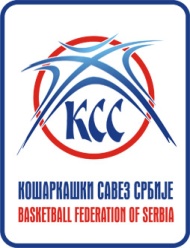 KRAGUJEVAC 10-17.06.2016.SPISAK TRENERA1TIR  ZORAN2VASILJEVIĆ  ŽELJKO3RADULOVIĆ  SANDRA4MUDREŠA DEJAN5STOJANAC  MARJAN6PAVLOVIĆ  NESTOROVIĆ  SELENA7IVANOVIĆ  BOJAN8MRKIĆ  ANA9STOJILJKOVIĆ  DIMITRIJE10STEPANOVIĆ  VUK11MILOVANOVIĆ  NENAD